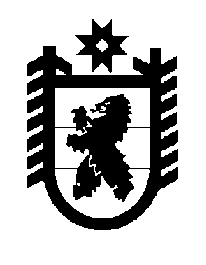 Российская Федерация Республика Карелия    ПРАВИТЕЛЬСТВО РЕСПУБЛИКИ КАРЕЛИЯПОСТАНОВЛЕНИЕот  28 июня 2019 года № 272-Пг. Петрозаводск Об утверждении Порядка предоставления из бюджета Республики Карелия субсидий юридическим лицам (кроме некоммерческих организаций), индивидуальным предпринимателям, физическим лицам – производителям товаров, работ, услуг на частичное возмещение затрат, документально подтвержденных на сумму не менее 50 миллионов рублей, на строительство (реконструкцию) и (или) приобретение для собственных нужд производственных зданий, строений, сооружений, объектов незавершенного строительства в целях реализации инвестиционных проектов в сфере производства машин и оборудования для сельского и лесного хозяйства или в сфере производства спортивных товаровВ соответствии со статьей 78 Бюджетного кодекса Российской Федерации, постановлением Правительства Российской Федерации от 6 сентября 2016 года № 887 «Об общих требованиях к нормативным правовым актам, муниципальным правовым актам, регулирующим предоставление субсидий юридическим лицам    (за исключением субсидий государственным (муниципальным) учреждениям), индивидуальным предпринимателям, а также физическим лицам – производи-телям товаров, работ, услуг»,  пунктом 7.1 части 1 статьи 7 Закона Республики Карелия  от 5 марта 2013 года № 1687-ЗРК «О государственной поддержке инвестиционной деятельности в Республике Карелия» Правительство Республики Карелия п о с т а н о в л я е т: 1. Утвердить прилагаемый Порядок предоставления из бюджета Республики Карелия субсидий юридическим лицам (кроме некоммерческих организаций), индивидуальным предпринимателям, физическим лицам – производителям товаров, работ, услуг на частичное возмещение затрат, документально подтвержденных на сумму не менее 50 миллионов рублей, на строительство (реконструкцию) и (или) приобретение для собственных нужд производственных зданий, строений, сооружений, объектов незавершенного строительства в целях реализации инвестиционных проектов в сфере производства машин и оборудования для сельского и лесного хозяйства или в сфере производства спортивных товаров.           Глава Республики Карелия 					                  А.О. ПарфенчиковУтвержден постановлением Правительства Республики Карелия от 28 июня 2019 года № 272-ППорядок предоставления из бюджета Республики Карелия субсидий юридическим лицам (кроме некоммерческих организаций), индивидуальным предпринимателям, физическим лицам – производителям товаров, работ, услуг на частичное возмещение затрат, документально подтвержденных на сумму не менее 50 миллионов рублей, на строительство (реконструкцию) и (или) приобретение для собственных нужд производственных зданий, строений, сооружений, объектов незавершенного строительства в целях реализации инвестиционных проектов в сфере производства машин и оборудования для сельского и лесного хозяйства или в сфере производства спортивных товаров1. Настоящий Порядок устанавливает процедуру и условия предоставления из бюджета Республики Карелия субсидий юридическим лицам (за исключением субсидий государственным (муниципальным) учреждениям), индивидуальным предпринимателям, а также физическим лицам – производителям товаров, работ, услуг на частичное возмещение затрат, документально подтвержденных на сумму не менее 50 миллионов рублей и направленных на строительство (реконструкцию) и (или) приобретение для собственных нужд производственных зданий, строений, сооружений, объектов незавершенного строительства в целях реализации инвестиционных проектов в сфере производства машин и оборудования для сельского и лесного хозяйства или в сфере производства спортивных товаров (далее – субсидия).2. Получателями субсидии являются юридические лица (кроме некоммерческих организаций), индивидуальные предприниматели, а также физические лица, разработавшие инвестиционный проект, в отношении которого имеется заключение Министерства экономического развития и промышленности Республики Карелия (далее – Министерство) о соответствии инвестиционного проекта критериям отбора инвестиционных проектов для предоставления государственной поддержки инвестиционной деятельности в Республике Карелия, о признании инвестиционного проекта приоритетным инвестиционным проектом Республики Карелия (далее – инвесторы).3. Субсидия предоставляется инвестору в целях частичного возмещения затрат, произведенных за период текущего года и года, предшествующего году предоставления субсидии, на строительство (реконструкцию) и (или) приобретение объектов недвижимого имущества (здания, сооружения, объекты незавершенного строительства) при реализации инвестиционных проектов              (далее – затраты). 4. Субсидия предоставляется по результатам отбора инвесторов Министерством, до которого в соответствии с бюджетным законодательством как до получателя бюджетных средств доведены в установленном порядке лимиты бюджетных обязательств на предоставление субсидии на соответствующий финансовый год и плановый период (далее – отбор). 5.  Отбор осуществляется Министерством в соответствии с установленным им порядком отбора с учетом условий и требований, указанных в пунктах 7, 8 настоящего Порядка. 6. Предоставление субсидии осуществляется на основании соглашения (договора) о предоставлении субсидии из бюджета Республики Карелия, заключенного между Министерством и инвестором в соответствии с типовой формой, установленной Министерством финансов Республики Карелия (далее – соглашение), предусматривающего согласие инвестора на осуществление проверок Министерством и органом исполнительной власти Республики Карелия, осуществляющим функции органа внутреннего финансового контроля (далее – орган финансового контроля), соблюдения условий, целей и порядка предоставления субсидии.7. Инвестиционный проект должен отвечать следующим условиям:инвестиционный проект реализуется в сфере производства машин и оборудования для сельского и лесного хозяйства и (или) в сфере производства спортивных товаров;при реализации инвестиционного проекта используются производственные здания, строения, сооружения, объекты незавершенного строительства, стоимостью не менее 50 миллионов рублей, построенные (реконструированные) и (или) приобретенные для собственных нужд в период текущего года и года, предшествующего году предоставления субсидии.8. Инвесторы должны соответствовать на дату подачи документов для участия в отборе следующим требованиям:у инвесторов должна отсутствовать неисполненная обязанность по уплате налогов, сборов, страховых взносов, пеней, штрафов, процентов, подлежащих уплате в соответствии с законодательством Российской Федерации о налогах и сборах;у инвесторов должна отсутствовать просроченная задолженность по возврату в бюджет Республики Карелия субсидий, бюджетных инвестиций, предоставленных в том числе в соответствии с иными правовыми актами;инвесторы – юридические лица не должны находиться в процессе реорганизации, ликвидации, банкротства;инвесторы – индивидуальные предприниматели не должны прекратить деятельность в качестве индивидуальных предпринимателей;инвесторы – физические лица не должны находиться в процессе банкротства;инвесторы – юридические лица не должны являться иностранными юридическими лицами, а также российскими юридическими лицами, в уставном (складочном) капитале которых доля участия иностранных юридических лиц, местом регистрации которых является государство или территория, включенные в утверждаемый Министерством финансов Российской Федерации перечень государств и территорий, предоставляющих льготный налоговый режим налогообложения и (или) не предусматривающих раскрытия и предоставления информации при проведении финансовых операций (офшорные зоны) в отношении таких юридических лиц, в совокупности превышает 50 процентов;инвесторы не должны получать средства из бюджета Республики Карелия на основании иных нормативных правовых актов или муниципальных правовых актов на цели, указанные в пункте 3 настоящего Порядка;у инвесторов – юридических лиц, индивидуальных предпринимателей должна отсутствовать задолженность по выплате заработной платы работникам;инвесторы – юридические лица, индивидуальные предприниматели должны выплачивать заработную плату работникам при полном рабочем дне в размере не ниже установленной Правительством Республики Карелия величины прожиточного минимума для трудоспособного населения Республики Карелия.9. Субсидия предоставляется при соблюдении условия запрета приобретения инвестором – юридическим лицом за счет средств субсидии иностранной валюты, за исключением операций, осуществляемых в соответствии с валютным законодательством Российской Федерации при закупке (поставке) высоко-технологичного импортного оборудования, сырья и комплектующих изделий, а также связанных с достижением целей предоставления средств субсидии иных операций, определенных нормативными правовыми актами, регулирующими порядок предоставления субсидий указанным юридическим лицам.10. Инвесторы для получения субсидии представляют в Министерство следующие документы:заявку на предоставление из бюджета Республики Карелия субсидии по форме, установленной Министерством;заверенные инвестором в установленном порядке документы, подтверждающие полномочия лица на представление интересов инвестора;отчет инвестора о подтверждении фактически произведенных затрат с предоставлением заверенных в установленном порядке копий документов;заверенную инвестором в установленном порядке справку об отсутствии у инвестора задолженности по выплате заработной платы работникам (для юридических лиц, индивидуальных предпринимателей);заверенную инвестором в установленном порядке справку о выплате заработной платы работникам при полном рабочем дне в размере не ниже установленной Правительством Республики Карелия величины прожиточного минимума для трудоспособного населения Республики Карелия за квартал, предшествующий дате обращения за предоставлением субсидии (для юридических лиц, индивидуальных предпринимателей);заверенную инвестором в установленном порядке справку о количестве рабочих мест, созданных за квартал, предшествующий дате обращения за предоставлением субсидии (для юридических лиц, индивидуальных предпринимателей);заверенную инвестором в установленном порядке справку о наличии рабочих мест для инвалидов за квартал, предшествующий дате обращения за предоставлением субсидии (для юридических лиц, индивидуальных предпринимателей);заверенную инвестором в установленном порядке справку о соответствии инвестора требованиям, установленным настоящим Порядком.11. Министерство рассматривает документы, указанные в пункте 10 настоящего Порядка, в течение 15 рабочих дней со дня их получения и принимает решение о предоставлении субсидии либо об отказе в предоставлении субсидии.В течение 2 рабочих дней со дня принятия Министерством решения о предоставлении субсидии Министерство направляет два экземпляра проекта соглашения инвестору по почте и (или) в форме электронного документа.Министерство в течение 2 рабочих дней со дня получения проекта соглашения, подписанного инвестором, подписывает указанное соглашение и направляет один экземпляр соглашения инвестору.12. Основаниями для отказа в заключении соглашения являются:несоответствие представленных инвестором документов требованиям и условиям, определенным настоящим Порядком, или непредставление (предоставление не в полном объеме) указанных документов;недостоверность представленной инвестором информации.13. Размер субсидии рассчитывается следующим образом:в случае если совокупный объем средств, запрашиваемых всеми инвесторами, превышает или равен объему бюджетных ассигнований, предусмотренных законом Республики Карелия о бюджете Республики Карелия на соответствующий финансовый год и плановый период, размер субсидии определяется по следующей формуле:,где:Ssubi – размер субсидии i-му инвестору, рублей;Si – максимальный размер субсидии i-му инвестору, рублей, определяемый следующим образом:,где:Zi – сумма документально подтвержденных затрат;ki – коэффициент корректировки;Cз – размер субсидии, определенный законом Республики Карелия о бюджете Республики Карелия на соответствующий финансовый год и плановый период;в случае если совокупный объем средств, запрашиваемых всеми инвесторами, меньше объема бюджетных ассигнований, предусмотренных законом Республики Карелия о бюджете Республики Карелия на соответствующий финансовый год и плановый период, размер субсидии определяется по следующей формуле:14. Коэффициент корректировки (ki) равен:0,4 – если количество баллов, набранных инвестором по результатам отбора, проводимого Министерством, составляет от 0 до 50;0,6 – если количество баллов, набранных инвестором по результатам отбора, проводимого Министерством, составляет от 51 до 100;0,8 – если количество баллов, набранных инвестором по результатам отбора, проводимого Министерством, составляет от 101 до 199;1 – если количество баллов, набранных инвестором по результатам отбора, проводимого Министерством, составляет более 200.15. Перечисление субсидии на расчетный или корреспондентский счет, открытый инвестору в учреждениях Центрального банка Российской Федерации или кредитных организациях, производится не позднее десятого рабочего дня после заключения соглашения о предоставлении субсидии.16. Показателями результативности предоставления субсидии являются:вложение инвестиций в основные средства на период реализации инвестиционного проекта не ниже пятикратного размера предоставляемой субсидии. В случае если ранее инвестору были предоставлены субсидии в соответствии со статьей 7 Закона Республики Карелия 5 марта 2013 года                № 1687-ЗРК «О государственной поддержке инвестиционной деятельности в Республике Карелия», данный показатель рассчитывается по формуле:ФВИ ≥ (∑i субсидия + СП) х 5,где:ФВИ – сумма вложенных инвестиций в основные средства, тыс. руб.;∑i субсидия – общий размер всех субсидий, ранее предоставленных инвестору в соответствии со статьей 7 Закона Республики Карелия от 5 марта     2013 года № 1687-ЗРК «О государственной поддержке инвестиционной деятельности в Республике Карелия», тыс. руб.; СП – размер субсидии, тыс. руб.;ввод объектов основных средств, указанных в инвестиционном проекте, в эксплуатацию в течение срока действия соглашения. Данный показатель не учитывается в случае ввода объектов основных средств, указанных в инвестиционном проекте, в эксплуатацию до заключения соглашения, а также в случае, если инвестиционным проектом не предусмотрен ввод объектов основных средств в эксплуатацию; осуществление инвестором деятельности в течение срока действия соглашения;создание рабочих мест, предусмотренных в инвестиционном проекте, с момента начала реализации инвестиционного проекта и до окончания срока действия соглашения. Начало реализации инвестиционного проекта определяется Министерством на основании представленных инвестором документов, подтверждающих факт осуществления (в том числе заключения о соответствии инвестиционного проекта критериям отбора инвестиционных проектов для предоставления государственной поддержки инвестиционной деятельности в Республике Карелия, о признании инвестиционного проекта приоритетным инвестиционным проектом) затрат, связанных с реализацией инвестиционного проекта, и устанавливается в соглашении. 17. Конкретные значения показателей результативности, сроки и форма представления инвесторами отчетности о достижении установленных показателей результативности устанавливаются Министерством в соглашении. 18. Контроль за соблюдением условий, целей и порядка предоставления субсидии осуществляется Министерством и органом финансового контроля.19. За нарушение инвестором условий, целей и порядка предоставления субсидии, выявленное по фактам проверок, проведенных Министерством и (или) органом государственного финансового контроля, предусматриваются следующие меры ответственности:возврат субсидии в бюджет Республики Карелия в случае:нарушения условий, целей и порядка предоставления субсидий – в размере субсидии, полученной в период текущего финансового года, в котором установлено нарушение;недостижения значений показателей результативности – в размере, установленном пунктом 20 настоящего Порядка.В случае установления Министерством фактов нарушения условий, целей и порядка предоставления субсидии инвестор возвращает субсидию в бюджет Республики Карелия по коду доходов бюджетной классификации, указанному в соглашении, в течение 10 рабочих дней со дня получения акта проверки Министерства.В случае, когда факты нарушения условий, целей и порядка предоставления субсидии установлены органом государственного финансового контроля, инвестор возвращает в бюджет Республики Карелия субсидию в сроки и в порядке, установленные органом финансового контроля, или в течение 30 дней со дня получения его представления, если срок не указан.20. В случае установления факта недостижения показателей результативности инвестор в течение 10 рабочих дней со дня получения требования Министерства возвращает средства субсидии в бюджет Республики Карелия. Размер средств, подлежащий возврату в бюджет Республики (Vвозврата), рассчитывается по формуле:Vвозврата = Vсубсидии x k x m / n,где:Vсубсидии – размер предоставленной субсидии;m – количество показателей результативности, по которым индекс, отражающий уровень недостижения i-го показателя результативности, имеет положительное значение;n – общее количество показателей результативности;k – коэффициент возврата субсидии.Коэффициент возврата субсидии рассчитывается по формуле:k = SUM Di / m,где:Di – индекс, отражающий уровень недостижения i-го показателя результативности.Индекс, отражающий уровень недостижения i-го показателя результативности, определяется по формуле:Di = 1 - Ti / Wi,где:Ti – фактически достигнутое значение i-го показателя результативности на отчетную дату;Wi – плановое значение i-го показателя результативности, установленное соглашением.________________